Информация для родителейПамятки: «Как действовать при сильном ветре, ливне, грозе, граде?»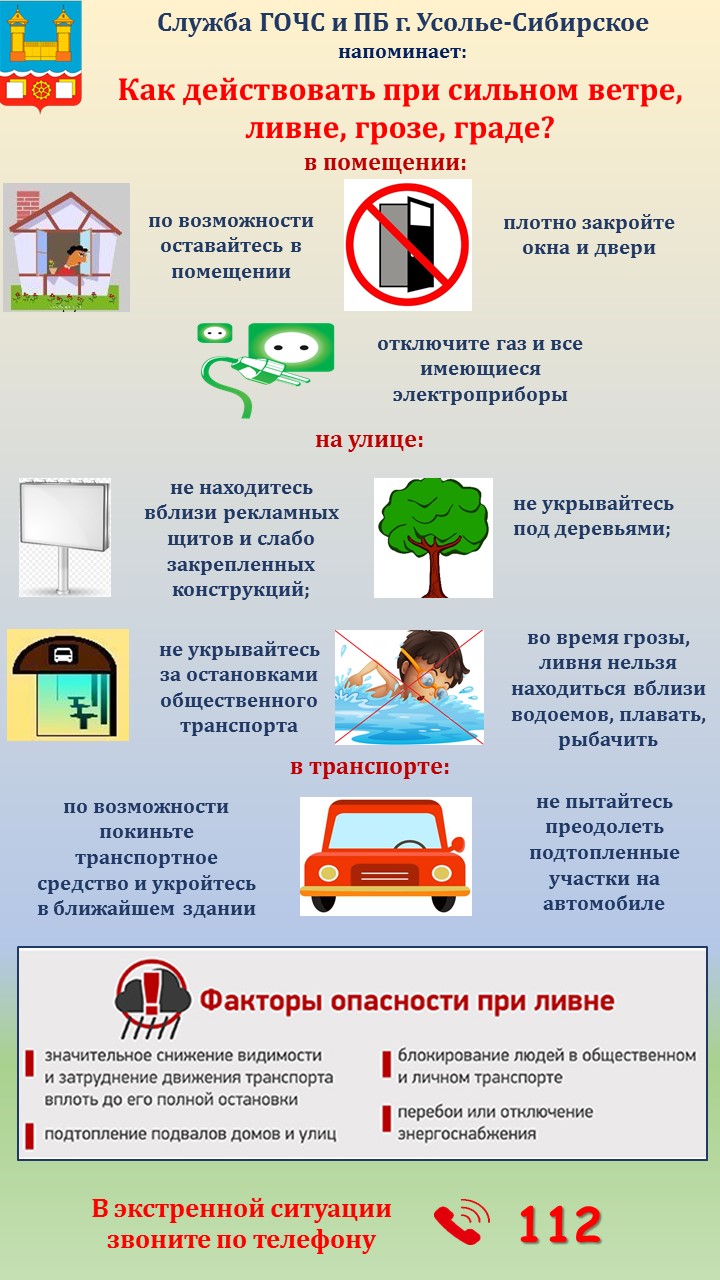 «Ливень, сильный дождь»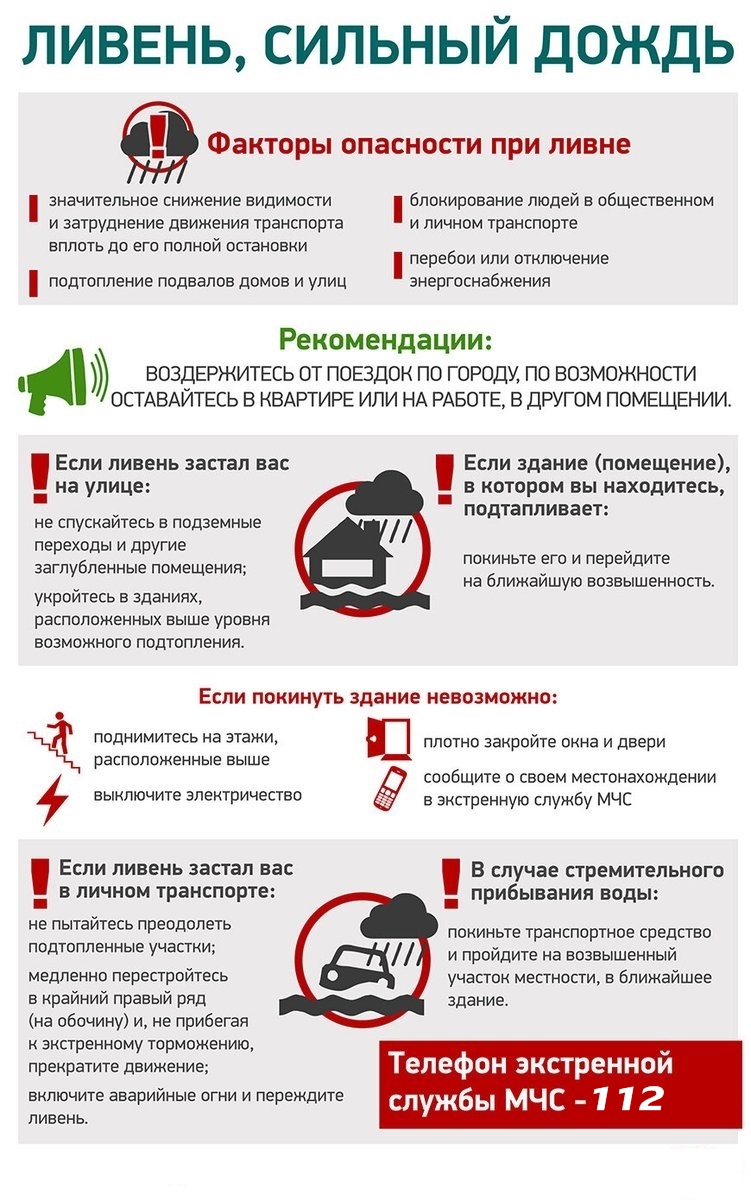 «Как вести себя в грозу»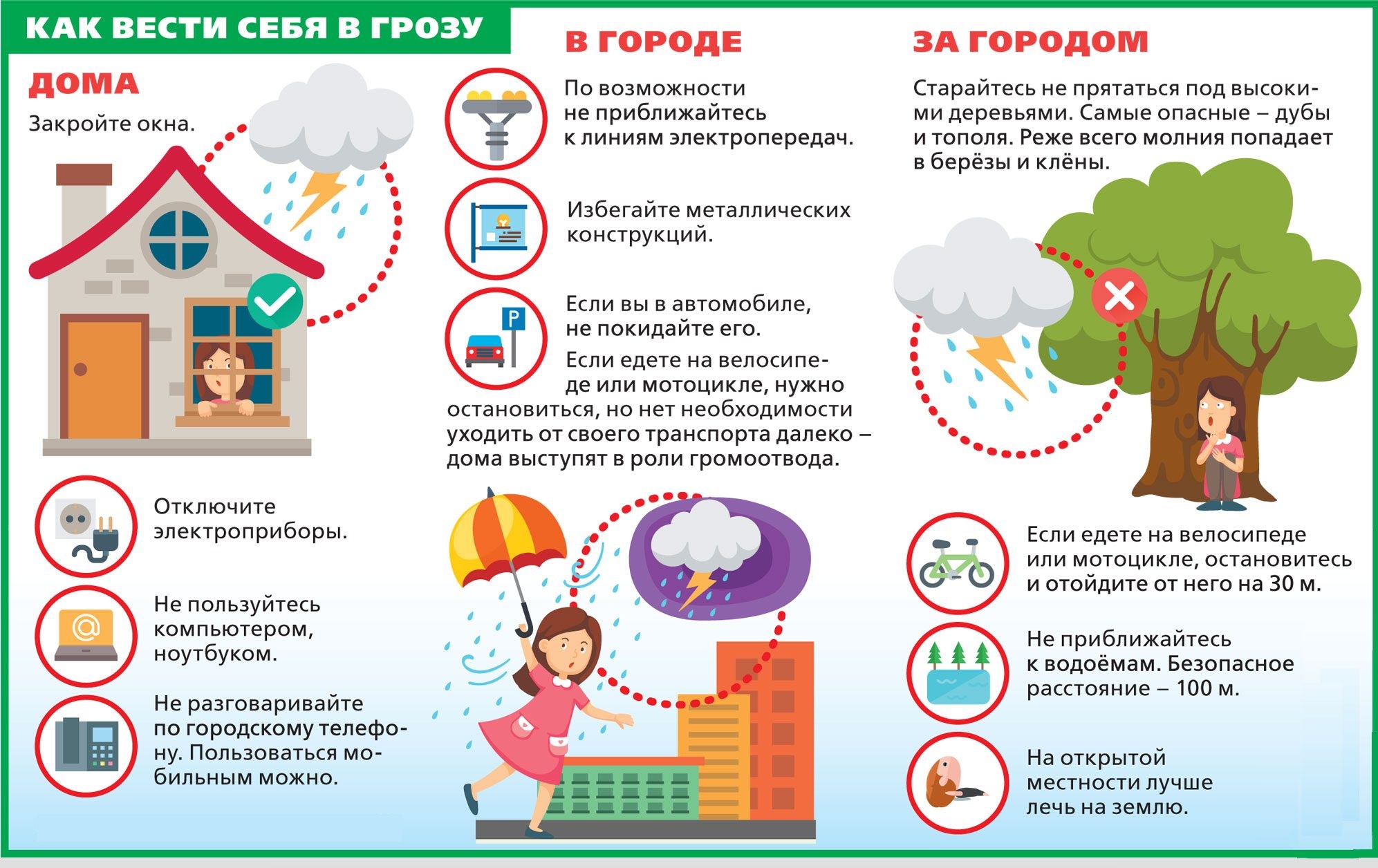 «Как действовать при сильных порывах»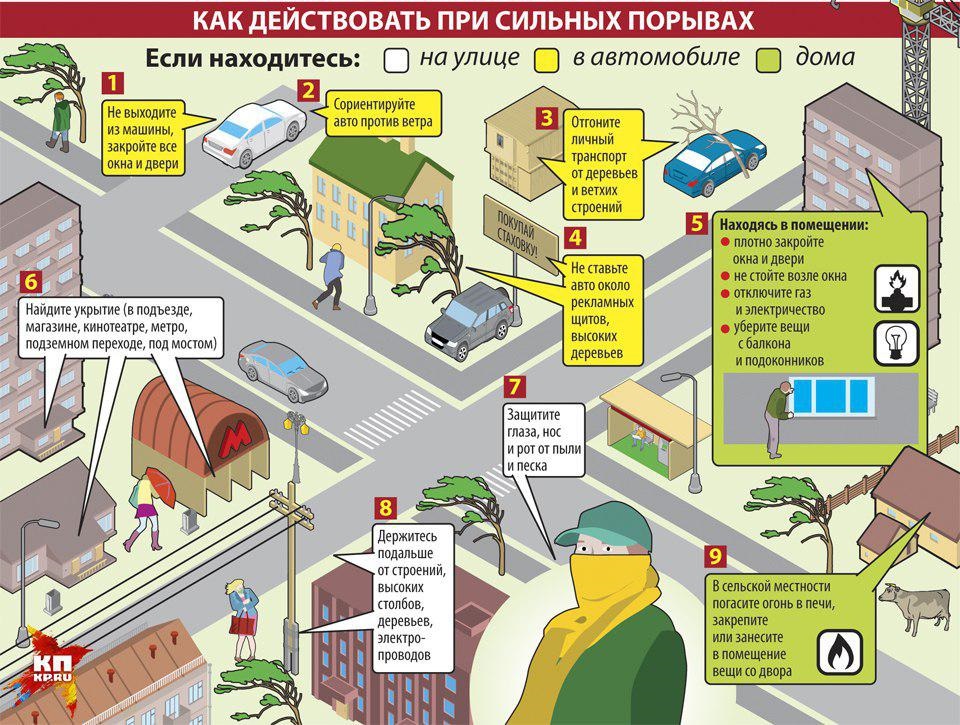 «Если объявлена эвакуация»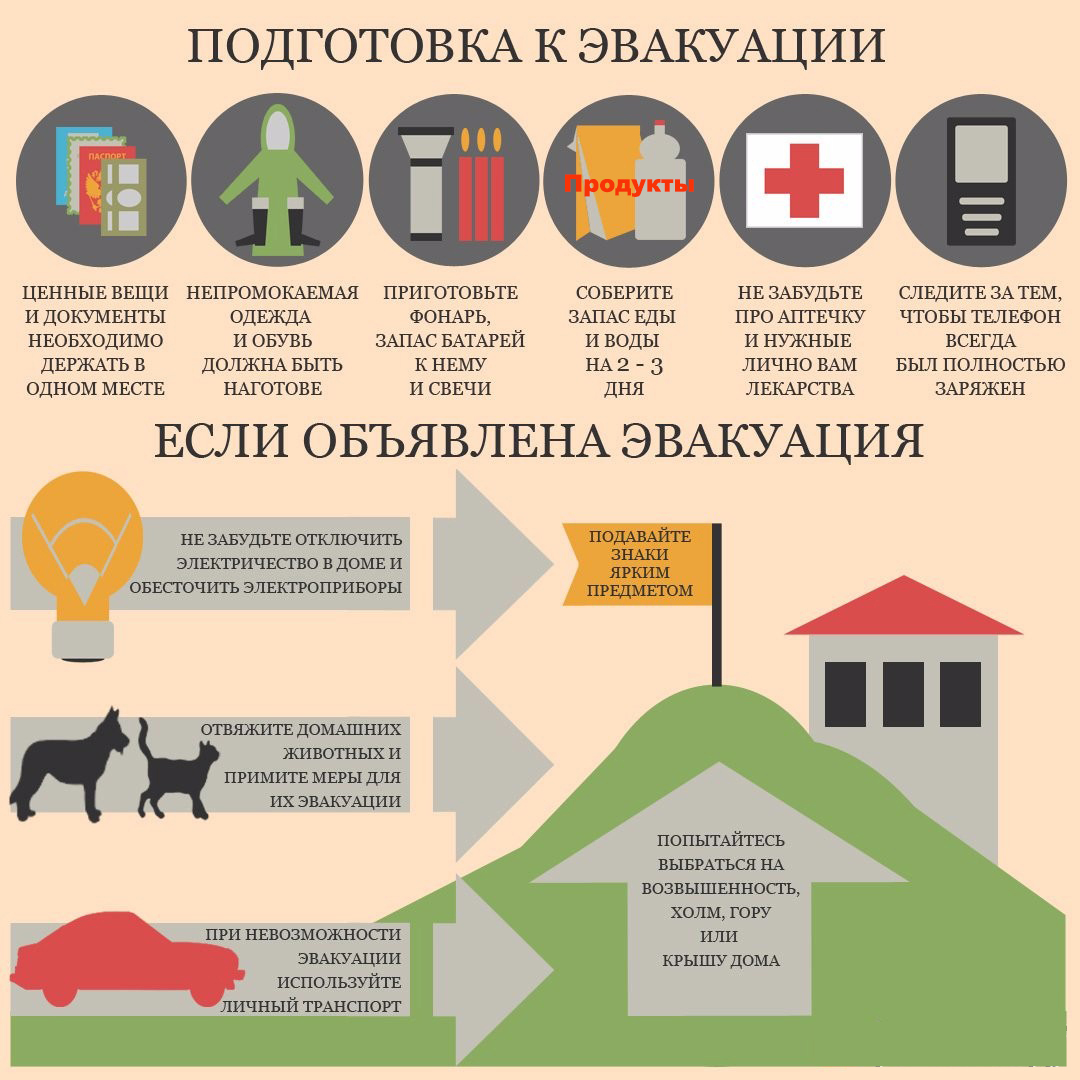 Обучающий мультфильм для детей.  Почемучка: Что такое гроза? https://youtu.be/4ETBqUK9j2wПо всем правилам вместе с Хрюшей - Как вести себя во время грозы - Правила для детей https://youtu.be/1II9JJYolCM